Aust-Agder Krets inviterer tilSølvøksa 2016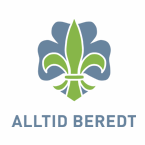 Hei alle peffer og asser! Nå er det snart tid for sølvøksa 2016. Grip sjansen til å få med sølvøksa hjem til nettopp din gruppe! Sett av helgen 21-23 oktober Meld dere på!Årets Sølvøkskonkurranse finner sted på Vegårdshei 21.-23. oktober.Patruljene som kan delta i Sølvøkskonkurransen består av patruljefører (peff) og patruljeassistent (ass). Øvre aldersgrense er 10. trinn.Påmeldingsfrist (bindende) og gruppevis: 19. oktober!  Pris NOK 350 per patrulje (faktura i etterkant).Påmelding: oystein_ri-speider@live.no eller: mob. 91 38 19 63Ved påmelding ønskes:- Gruppenavn- Patruljenavn- Navn på peff og ass (alder)- Kontaktperson i gruppa, med e-post og mob.tlf.Har du noe vi må ta hensyn til ang mat eller annet, vennligst gi beskjed ved påmelding.Det serveres et varmt måltid mat lørdag kveld. Øvrig mat & drikke samt kokeutstyr må patruljen selv ha med. HUSK. Ta med utfylt helsekort – se skjema på www.austagderkrets.no Mer info sendes påmeldte patruljer direkte i ettertid. VELKOMMEN!!SpeiderhilsenAust-Agder Krets av NSFv/ Rovere fra 1. Myggspray Roverlag